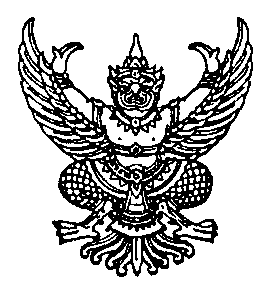 ประกาศมหาวิทยาลัยธรรมศาสตร์เรื่อง แนวปฏิบัติเกี่ยวกับการใช้คำนำหน้านามของนักศึกษา ผู้ปฏิบัติงานในมหาวิทยาลัย และผู้ติดต่อกับมหาวิทยาลัยธรรมศาสตร์ พ.ศ. ๒๕๖๕โดยที่เป็นการสมควรกำหนดแนวปฏิบัติเกี่ยวกับการใช้คำนำหน้านามของนักศึกษา ผู้ปฏิบัติงานในมหาวิทยาลัย และผู้ติดต่อกับมหาวิทยาลัย เพื่อเป็นการส่งเสริมสิทธิในการเลือกเพศสภาพของนักศึกษา
และเพื่อป้องกันการเลือกปฏิบัติจากสาเหตุวิถีทางเพศในการเข้ารับบริการภายในมหาวิทยาลัยอาศัยอำนาจตามความในมาตรา ๓๙ (๑) แห่งพระราชบัญญัติมหาวิทยาลัยธรรมศาสตร์ 
พ.ศ. ๒๕๕๘ อธิการบดีจึงออกประกาศไว้ดังต่อไปนี้	ข้อ ๑ ประกาศนี้เรียกว่า “ประกาศมหาวิทยาลัยธรรมศาสตร์ เรื่อง แนวปฏิบัติเกี่ยวกับการใช้
คำนำหน้านามของนักศึกษา ผู้ปฏิบัติงานในมหาวิทยาลัย และผู้ติดต่อกับมหาวิทยาลัย พ.ศ. ๒๕๖๕”	ข้อ ๒ ประกาศนี้ให้ใช้บังคับเมื่อพ้นกำหนด ๙๐ วัน นับแต่วันประกาศเป็นต้นไป	ข้อ ๓ การใช้คำนำหน้านามที่แสดงถึงเพศของตนเองเป็นสิทธิของนักศึกษา ผู้ปฏิบัติงานในมหาวิทยาลัย หรือผู้ติดต่อกับมหาวิทยาลัยที่จะใช้หรือไม่ใช้คำนำหน้านามก็ได้ เว้นแต่มีกฎหมายกำหนดให้ต้องใช้คำนำหน้านาม		ข้อ ๔ ให้ส่วนงานของมหาวิทยาลัยดำเนินการแก้ไขเปลี่ยนแปลงแบบคำร้อง คำขอ หรือเอกสารอื่นใดที่ใช้ในการติดต่อกับมหาวิทยาลัยให้สอดคล้องกับสิทธิของนักศึกษา ผู้ปฏิบัติงานในมหาวิทยาลัย หรือผู้ติดต่อกับมหาวิทยาลัย ตามข้อ ๓ เว้นแต่มีกฎหมายกำหนดให้ต้องใช้คำนำหน้านามประกาศ  ณ  วันที่ ๑๗ พฤศจิกายน  พ.ศ. ๒๕๖๕   (รองศาสตราจารย์เกศินี วิฑูรชาติ)                       อธิการบดี